МОЙ ДЕДУШКА – ГЕРОЙЛарина Ольга ВладимировнаВеликая Отечественная война оставила глубокий след в памяти народа. Она вошла в каждую семью, принесла беду в каждый дом, коснулась судеб миллионов людей.    Вклад в Победу внес каждый русский человек  -  и солдат, и труженик тыла. Хочется рассказать об участнике Великой Отечественной Войны, о человеке, на долю которого выпали серьезные жизненные испытания, который перенес очень много  трудностей, который прошел всю войну, память о котором очень дорога для нас всех. Речь пойдет о Мельникове Иване Никифоровиче - моем дедушке. Моя мама часто рассказывала мне о нем, показывала его фотографии, награды, красноармейскую книжку, которые бережно хранятся и передаются из поколения в поколение в нашей семье. Эти   рассказы помогли мне представить дедушку-героя.Иван Никифорович родился 20 июня 1924 года в селе Малая Боровлянка Ребрихинского района в большой крестьянской семье. Кроме него в семье было две старших сестры – Анна и Наталья,  двое младших детей – Егор и Анастасия. Отца  своего, Никифора Сергеевича, Иван помнил плохо, потому  что он рано умер: весной к тракторам подвозил на лошади горюче-смазочные материалы и однажды, когда он вёз бочки с горючим, у телеги, которой он управлял, отлетело колесо и топливо начало разливаться. Он один начал поднимать телегу, чтобы надеть колесо на ось. Починить колесо ему удалось,  но после этого, он сильно заболел и  вскоре умер. Его жена, Ольга Леонтьевна, осталась с пятью маленькими  детьми. 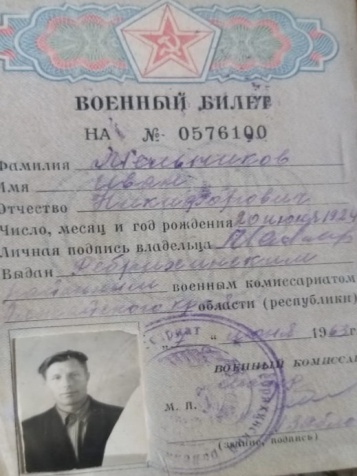  	Детство дедушки Ивана проходило так же, как и у всех деревенских ребятишек. Детей с малых лет приучали к тяжёлому сельскому труду: принести воды в избу, напоить скотину и выгнать её в поле пастись, наколоть дров и сложить их в поленницу, полить огород. С десяти лет мальчики под присмотром старших боронили в поле, с двенадцати пахали, а в четырнадцать, наравне со взрослыми, участвовали в других полевых работах в колхозе. Так как семья жила впроголодь, Ивану с  малых лет приходилось подрабатывать еще и подпаском в летний период. Несмотря на то, что сажали большие огороды, еды на всю зиму семье не хватало. Легче стало только тогда, когда старшая сестра, окончив 6 классов, устроилась работать продавцом в колхозный магазин,  так как  считалась образованной. Иван в школу ходил недолго, потому что у него не было обуви,  и закончил он всего 4 класса.Когда моему дедушке  Ивану исполнилось 18 лет, его призвали в армию. Это был 1942 год. Призывался он с Ребрихинского райвоенкомата. Принял присягу 25 февраля 1942 года. Запись об этом имеется в военном билете, который хранится в нашей семье все эти годы. Дедушка очень редко рассказывал о том, что ему пришлось пережить в боях, чаще вспоминал о боевых товарищах, о которых у него остались самые теплые воспоминания. Он   никогда не смотрел фильмы о войне, не любил слушать  военные песни,  главным праздником считал 9 мая. И только иногда, очень неохотно, под настроение мог рассказать о том, что ему довелось пережить. Дедушка очень расстраивался, даже плакал, когда вспоминал боевых товарищей, потому что многие из них погибли во время войны, а некоторые из тех, кто вернулся живым, вскоре умерли от ранений, полученных в боях.В нашей семье хранятся записи воспоминаний, записанные со слов дедушки Ивана: «Сначала нас отправили в Иркутскую область, в военкомат. 20 августа 1942 года нас направили на 2-й Украинский фронт в город Кировоград, в который нас привезли ночью. После боев  сюда стекались остатки разбитых частей и формировались новые части. Там я впервые попал в бой. Я был артиллеристом, а попал в истребительскую противотанковую часть.  Через прибор наведения наводил орудие на танки для обстрела. Позже, под Яссой,  наша часть перешла границу с Румынией, участвуя в бою, я был ранен в позвоночник и попал в госпиталь. Это был  полевой  госпиталь и после войны все документы о том,  что я был ранен, долго не могли найти, и только спустя много лет документы нашлись в Подольском военном архиве.За этот бой меня наградили медалью «За Отвагу», которую я считаю самой ценной своей наградой, потому что ею награждали  бойцов за личный вклад в общее дело Победы.  После выписки в 1944 году я попал в Будапешт. Был огнеметчиком. Однажды вечером бойцы получили задание найти дом, где засели фашисты. Мы шли по улице, не скрываясь, потому что было уже темно. Внезапно нас осветила ракета и по нам стали бить из пулемета. Мы все разбежались в разные стороны.  Я увидел, что недалеко находится подъезд дома и побежал к нему со всех ног,  и тут из-за кустов появились немцы и один из них кинул гранату, которая взорвалась совсем рядом. От испуга я побежал ещё быстрее и успел заскочить в подъезд дома. Когда прошел шок, я увидел, что даже не ранен.Я был самым молодым в отряде. Однажды, когда мы сидели в окопах, однополчане послали меня за обедом на полевую кухню. Я собрал котелки  и побежал. И когда возвращался назад, увидел, что в окоп попала граната, и все мои сослуживцы погибли. Было настолько тяжело и больно, что я  даже не смог подойти к этому месту.   Как-то раз возвращаясь с задания, мы заметили, что стало быстро рассветать и дальнейшее передвижение могло быть  опасно для жизни.  Мы увидели стоящие машины и танки - большую стоянку техники врагов, и незаметно забрались в эти машины и целый день в них лежали голодными, боясь пошевелиться от страха и, конечно же, чтобы не выдать себя. С наступлением  темноты мы  выбрались,  выполнили  боевое задание, и только после этого вернулись в часть целыми и невредимыми.После Будапешта  я попал в Вену. Во время одного из боев наши войска окружили немцев, но поступил приказ не уничтожать противника. Позже из  окружения они начали выходить с белыми флагами и поднятым вверх оружием, которое они затем бросали на землю. Все это происходило уже тогда, когда закончилась война, но бойцы не знали об этом».Несмотря на то, что война закончилась, мой дедушка продолжал проходить срочную службу, на которую он был призван в 1942 году. До 1947 года он, находясь в рядах Советской Армии, помогал восстанавливать заводы, пилил лес для части и делал все, что мог для скорейшего восстановления страны после войны. В ноябре 1945 года  ему дали отпуск на 2 недели, чтобы он съездил домой, но он решил, что не успеет за это время, потому что в те времена железной дороги из Барнаула в Ребрихинский район не было и ему пришлось бы 150 километров идти пешком. Его друг, сослуживец, предложил поехать в отпуск к нему домой в Сочи и он согласился. Когда закончилась служба в 1947 году, дедушки на тот момент уже 5 лет не был дома.После возвращения домой, в родной колхоз, он закончил курсы трактористов в училище села Ребриха и до самой пенсии работал на тракторе. В январе 1948 года он женился на красивой девушке Марине, и у них родилось 5 детей. Послевоенная жизнь потекла своим чередом – сам построил дом, вместе с женой развели хозяйство, вырастили сад. Всегда пользовался уважением односельчан. В соответствии с Указом Правительства Верховного Совета СССР от 20 октября 1956 года был награжден медалью  «За освоение целинных земель».Самым главным праздником дедушка считал  День Победы. В этот день на торжественном митинге в центре села, односельчане называют имена тех, кто не вернулся с войны, кто отдал свою жизнь за великую Победу.Мы всегда будем помнить всех, благодаря кому живем под мирным небом. Будем помнить имена героев, которые победили фашизм. Среди этих имен имя моего дедушки Мельникова Ивана Никифоровича.Среди наград дедушки, которые бережно хранятся в нашей семье, есть Орден Отечественной войны I степени, медаль «За взятие Вены», медаль «За отвагу», медаль «За взятие Будапешта», медаль «За победу над Германией в Великой Отечественной войне 1941–1945 гг.»Я горжусь тем, что мой дед –участник Великой Отечественной Войны, что он внес свой вклад в ту Великую Победу, которую так ждала вся страна, весь мир. И я считаю, что мы не в праве забывать тот Великий Подвиг советского народа, благодаря которому мы живем в мирное время и не испытываем того ужаса, который пришлось пережить нашим предкам…